Application Form International Coordinator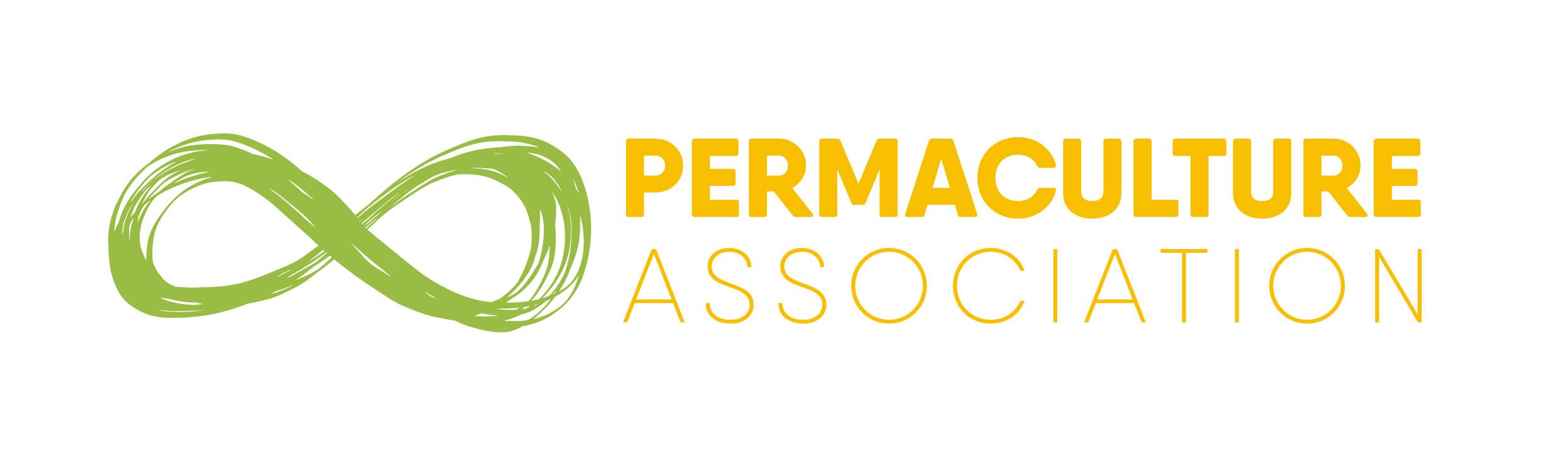  This cover sheet will be detached from your application prior to assessmentContact detailsFull name:Home address:Postcode:Phone number(s) where we can contact you:Email address:Your privacy is important to us. If you are unsuccessful in your application, we will hold your information for up to 6 months after the post has been filled before disposing of it.If you would like to join our e-bulletin to hear about future job opportunities and other permaculture news, you can subscribe online.Have you any criminal convictions?           Yes/NoIf yes please send details separately marked confidential to andyg@permaculture.org.uk. This will not affect your application if not relevant to the job.References: Please give details of two referees who are willing to support your application. One should be your most recent employer, if this is not possible please provide a brief explanation. We will not contact referees without first checking with you.Referee 1:Full name and address:Email:Phone:How is this person known to you:Referee 2:Full name and address:Email:Phone:How is this person known to you:Do you have the right to work in the UK?	  Yes                      NoDeclaration:  I confirm that the information provided in this application is correct. I understand that any false or misleading information may render my employment, if I am appointed, liable to termination.Signed:  Education and training: Please give details of any relevant qualifications or training including part-time course. Please add more rows if necessaryEducation and training: Please give details of any relevant qualifications or training including part-time course. Please add more rows if necessaryEducation and training: Please give details of any relevant qualifications or training including part-time course. Please add more rows if necessaryInstitution/school/training providerQualificationDateEmployment and voluntary work history. Please add more rows if necessaryEmployment and voluntary work history. Please add more rows if necessaryEmployment and voluntary work history. Please add more rows if necessaryEmployment and voluntary work history. Please add more rows if necessaryJob title/RoleEmployerDatesBrief summary of dutiesPlease tell us why you wish to apply for this post and give details of your relevant knowledge, skills and experience. Please pay particular attention to this section as it tells us what makes you suitable for this job. Please give evidence for each point on the Person Specification, being as specific as possible and supporting your answers with examples.4. Are there areas of responsibility in the job description for which you may require special training or induction?5. Where did you see this post advertised?CLOSING DATE: 31st March, 2023, 11:59 GMT. Please return this form and the equal opportunities monitoring form via email to: recruitment@permaculture.org.uk